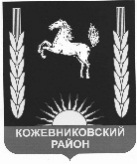 АДМИНИСТРАЦИЯ    кожевниковского   районараспоряжение________________                                                                                                                                         №_______с. Кожевниково   Кожевниковского района   Томской областиО назначении членов конкурсной комиссии по отбору кандидатур на должность Главы Кожевниковского сельского поселения Кожевниковского района Томской областиО назначении членов конкурсной комиссии по отбору кандидатур на должность Главы Кожевниковского сельского поселения Кожевниковского района Томской области1. Согласно  статьи 36 Федерального закона  от 6 октября 2003 года № 131-ФЗ «Об общих принципах организации  местного самоуправления в Российской Федерации», Положения  о порядке  проведения конкурса по отбору  кандидатур на должность Главы Кожевниковского  сельского поселения Кожевниковского района Томской области, утвержденного решением Совета Кожевниковского сельского поселения  от 13.04.2018г. № 12, уведомления Главы района  об объявлении конкурса  по отбору кандидатов на должность Главы Кожевниковского сельского поселения от 18.04.2018г. № 315, назначить от Администрации Кожевниковского района членами конкурсной комиссии по отбору кандидатур  на должность  Главы Кожевниковского сельского поселения Кожевниковского района Томской области:         1.1. Емельянов А.М. – Глава Кожевниковского района;         1.2. Бирюкова И.А. – управляющий делами Администрации Кожевниковского района;         1.3. Савельева В.И. – главный специалист-юрист отдела правовой и кадровой работы Администрации Кожевниковского района.         2. Управляющему делами Администрации Кожевниковского района (И.А. Бирюковой) направить информацию (с приложением копии распоряжения) о назначенных членах конкурсной комиссии в Совет Кожевниковского сельского поселения.         3. Разместить настоящее распоряжение на официальном сайте органов местного самоуправления Кожевниковского района.         4. Настоящее распоряжение вступает в силу с даты его подписания.         5. Контроль за исполнением настоящего распоряжения оставляю за собой.И.А. Бирюкова838244 (22345)1. Согласно  статьи 36 Федерального закона  от 6 октября 2003 года № 131-ФЗ «Об общих принципах организации  местного самоуправления в Российской Федерации», Положения  о порядке  проведения конкурса по отбору  кандидатур на должность Главы Кожевниковского  сельского поселения Кожевниковского района Томской области, утвержденного решением Совета Кожевниковского сельского поселения  от 13.04.2018г. № 12, уведомления Главы района  об объявлении конкурса  по отбору кандидатов на должность Главы Кожевниковского сельского поселения от 18.04.2018г. № 315, назначить от Администрации Кожевниковского района членами конкурсной комиссии по отбору кандидатур  на должность  Главы Кожевниковского сельского поселения Кожевниковского района Томской области:         1.1. Емельянов А.М. – Глава Кожевниковского района;         1.2. Бирюкова И.А. – управляющий делами Администрации Кожевниковского района;         1.3. Савельева В.И. – главный специалист-юрист отдела правовой и кадровой работы Администрации Кожевниковского района.         2. Управляющему делами Администрации Кожевниковского района (И.А. Бирюковой) направить информацию (с приложением копии распоряжения) о назначенных членах конкурсной комиссии в Совет Кожевниковского сельского поселения.         3. Разместить настоящее распоряжение на официальном сайте органов местного самоуправления Кожевниковского района.         4. Настоящее распоряжение вступает в силу с даты его подписания.         5. Контроль за исполнением настоящего распоряжения оставляю за собой.И.А. Бирюкова838244 (22345)